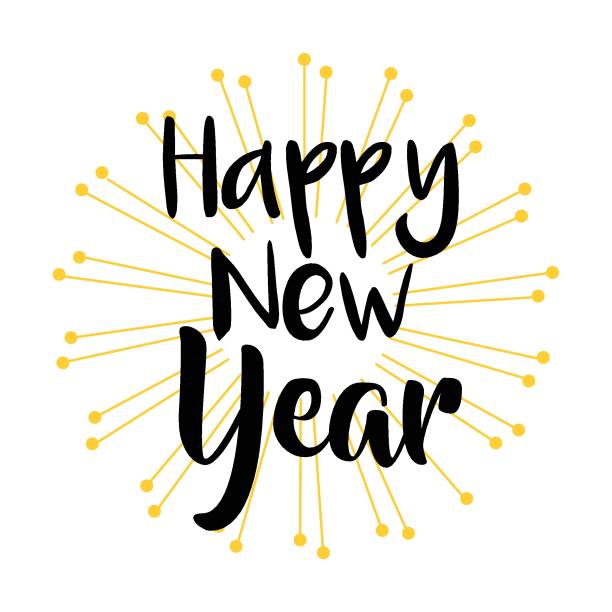 State and Federal Programs DepartmentDistrict English Learner Advisory Committee (DELAC) MeetingMonday, January 14, 2019 – 5:00 – 6:30 p.m. – District Office Board RoomAGENDA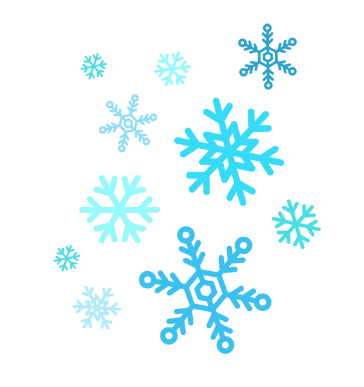 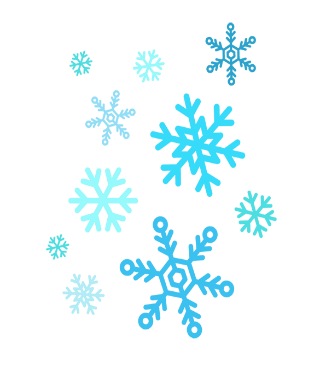 DELAC Representatives: Araceli Ortiz, President ~ Sandra Pinal, Vice President ~ Livier Flores, ClerkAgenda ItemTypeFacilitatorTimeNotesCall to Order- Roll CallSandra Garcia5:00 p.m.Approval of AgendaActionAll5:05 p.m.Reading /Approval of MinutesActionAll5:10 p.m.Unpacking the ELPACInformationIvan Montes5:15 p.m.AnnouncementsAll6:15 p.m.AdjournSandra Garcia6:30 p.m.